Til alle barn i Røyrvik Gårdsbarnehage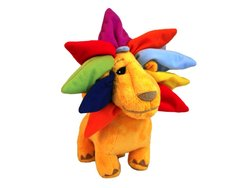 Vi har den store løveglede av å invitere deg til Løvefest Torsdag 9. november(Programmet for dagen begynner presis 9.30 så kom i god tid før det)PROGRAMMET FOR DAGEN ER:9.30		Storsamling på Tusenfryd10.00	Snoren klippes offisielt10.10	Vi setter vårt fingeravtrykk 10.30	Lunsj11.15		Soving/Utelek14.00	FruktVI GLEDER OSS TIL Å SE DEG DER😊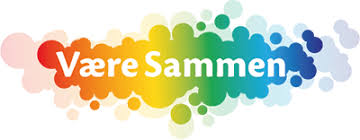 